от  «10» августа 2017 г.  № «80»Об утверждении  на оказание государственной социальной помощи»  и состава комиссии по рассмотрению заявлений граждан на оказание государственной социальной помощи    В целях эффективной реализации мероприятий по оказанию государственной социальной помощи особо нуждающимся категориям населения на территории муниципального образования «Город Алдан» Алданского района Республики Саха (Якутия), руководствуясь Указом Главы Республики Саха (Якутия) от 21 апреля 2017 г. № 1857 «О социальной поддержке отдельных категорий граждан в Республике Саха (Якутия)», Уставом муниципального образования «Город Алдан», соглашением о взаимодействии с Управлением социальной защиты населения Алданского района, для приема и рассмотрения заявлений граждан на оказание государственной социальной помощиПОСТАНОВЛЯЕТ:         1. Утвердить Положение о порядке работы  комиссии по рассмотрению заявлений граждан на оказание государственной социальной помощи (приложение № 1).       2. Утвердить состав комиссии по рассмотрению заявлений граждан на оказание государственной социальной помощи (приложение № 2).       3. Ответственность за приём заявлений граждан на оказание государственной социальной помощи на основании социального контракта и единовременной материальной помощи возложить на заместителя главы по экономике и финансам Михайлову Е. В. (36042).      4. Опубликовать настоящее постановление на сайте администрации МО «Город Алдан».      5.  Настоящее постановление вступает в силу со дня его подписания.      6.  Контроль над исполнением настоящего решения оставляю за собой.Глава города                                                                                                    А. Л. БугайПриложение № 1 к постановлениюадминистрации МО «Город Алдан» от «10» августа 2017 г. № 80Положениео порядке работы комиссии по рассмотрению заявлений граждан на оказаниегосударственной социальной помощи                                                1.	Общие положения1.1.	Комиссия по рассмотрению заявлений граждан на оказание государственной социальной помощи (далее - Комиссия) обеспечивает рассмотрение заявлений об оказании государственной социальной помощи малоимущим семьям и малоимущим одиноко проживающим гражданам на основе социального контракта и единовременной адресной материальной помощи малоимущим гражданам, находящимся в трудной жизненной ситуации в связи с отсутствием средств к существованию, на приобретение товаров первой необходимости.1.2.	В своей деятельности Комиссия руководствуется Указом Главы Республики Саха (Якутия) от 21 апреля 2017 г. № 1857 «О социальной поддержке отдельных категорий граждан в Республике Саха (Якутия)», Положением об оказании адресной материальной помощи в Республике Саха (Якутия) малоимущим семьям и малоимущим одиноко проживающим гражданам, находящимся в трудной жизненной ситуации, утвержденного Постановлением Правительства Республики Саха (Якутия) от 03 июля 2017 г. № 206, Положением об оказании государственной социальной помощи малоимущим семьям и малоимущим одиноко проживающим гражданам на основе социального контракта в Республике Саха (Якутия), утверждённого Постановлением Правительства Республики Саха (Якутия) от 03 июля 2017 г. № 207, соглашением о взаимодействии с Управлением социальной защитынаселения Алданского района, для приема и рассмотрения заявлений граждан на оказание государственной социальной помощи.1.3.	Комиссия взаимодействует с Администрацией МО «Город Алдан», ГКУ PC (Я) «Алданское управление социальной защиты населения и труда при Министерстве труда и социального развития PC (Я), иными учреждениями и организациями (далее - Управление соцзащиты).1.4.	Комиссия по рассмотрению заявлений граждан на оказание государственной социальной помощи формируется при Администрации муниципального образования «Город Алдан». Состав Комиссии утверждается постановлением администрации муниципального образования «Город Алдан» Алданского района Республики Саха (Якутия).1.5.	В состав Комиссии входят представители администрации, депутатов Алданского городского Совета, общественных организаций, объединений.                                              2.	Организация деятельности комиссии2.1.	Руководство работой Комиссии осуществляет председатель. Председателем комиссии является глава города.2.2.	Председатель комиссии организует деятельность Комиссии и распределяет обязанности между её членами, координирует взаимодействие с Управлением соцзащиты, утверждает повестку дня, список приглашённых на заседание лиц, даёт поручения членам Комиссии.2.3.	Комиссия проводит заседания по мере поступления заявлений.2.4.	Заседания комиссии правомочны, если на них присутствует не менее 2/3 от установленной численности её членов.2.5.	В случае временного отсутствия председателя Комиссии, секретаря Комиссии (отпуск, командировка, болезнь, и т.д.) в состав Комиссии входят лица, временно замещающие их должности.2.6.	Комиссия принимает решение путём открытого голосования простым большинством голосов из числа присутствующих в заседании. В случае равенства голосов голос председателя является решающим.Решение Комиссии оформляется протоколом заседания Комиссии.2.7.	Протокол подписывает председатель Комиссии (в его отсутствие-	заместитель), секретарь Комиссии, члены Комиссии. Выписка из протокола подписывается председателем Комиссии (в его отсутствие заместителем), секретарём Комиссии.2.8.	Секретарь Комиссии обеспечивает подготовку документов, необходимых для рассмотрения на заседании Комиссии, оповещает членов Комиссии о дате, месте и времени проведения заседания, создаёт условия для присутствия гражданина при рассмотрении его заявления, обеспечивает контроль сроков рассмотрения заявлений, готовит протокол заседания, является ответственным за хранение протоколов и своевременное направление решений в Управление соцзащиты, готовит уведомления, запросы, ходатайства, выписки из протоколов (в том числе по запросам)                                             3.	Полномочия комиссии.3.1.	Комиссия рассматривает заявления об оказании государственной социальной помощи малоимущим семьям и малоимущим одиноко проживающим гражданам на основе социального контракта и единовременной адресной материальной помощи малоимущим гражданам, находящимся в трудной жизненной ситуации в связи с отсутствием средств к существованию, на приобретение товаров первой необходимости.Заявление на рассмотрение в комиссию предоставляются с документами, указанными в Постановление Правительства от 03.07.2017 г. № 206, Постановление Правительства от 03.07.2017 г. № 207.3.2.	В случае подачи заявлении с приложенным неполным пактом документов, Комиссия в течение 5 рабочих дней со дня регистрациизаявления направляет заявителю уведомление с указанием срока предоставления недостающих документов.3.3.	Комиссия вправе запрашивать необходимые сведения в отношении граждан от органов государственной власти, государственных и муниципальных учреждений, заслушивать объяснения заявителя для принятия решения по существу.3.4.	В случае если заявитель не предоставил документы, указанные в пунктах 5.4.3., , 5.4.6., подпунктах «а», «б» пункта 5.4.10, подпунктах «а», «б» пункта 5.4.11, подпункте «б» пункта 5.4.12 Положения, утвержденного Постановлением Правительства от 03.07.2017 г. № 206, Комиссия не позднее 3 рабочих дней со дня регистрации обращения, посредством межведомственного взаимодействия запрашивает и получает необходимую информацию.3.5.	В течение 15 дней со дня регистрации заявления о предоставлении материальной помощи на основании муниципального контракта, для подтверждения сведений о материально-бытовом положении семьи, Комиссия проводит обследование условий проживания малоимущей семьи или малоимущего одиноко проживающего гражданина, и составляет акт по форме, утвержденной Постановлением Правительства от 03.07.2017 г. № 207.3.6.	Комиссии принимает решение по назначению материальной помощи по подпункту «е» пункта 5.1. Положения, утвержденного Постановлением Правительства от 03.07.2017 г. № 206 (приобретение продуктов питания и одежды при отсутствии средств к существованию у малоимущих семей (одиноко проживающих граждан), семей с детьми, особо нуждающиеся в социальной поддержке) в срок до 25 календарных дней.3.7.	Комиссия на основании заключения Управления и соблюдения условий оказания государственной социальной помощи принимает решение о выдаче рекомендаций об оказании или отказе в назначении государственной социальной помощи.3.8.	Комиссия направляет протоколы решений Комиссии с полным пакетом документов в Управление сощзащиты для назначения и организации выплаты в течение 5 календарных дней со дня принятия решения;3.9.	Комиссия осуществляет сопровождение получателей по реализации программы социальной адаптации и контроль исполнения условий социального контракта.Приложение № 2 к постановлению администрации МО «Город Алдан» от «10» августа 2017 г. № 80Составкомиссии по рассмотрению заявлений граждан на оказание государственной социальной помощиПредседатель комиссии	-	Бугай Александр Лукич, глава города;Секретарь комиссии	-	Михайлова Елена Вячеславовна, зам.                                                                главы по экономике и финансам;Члены комиссии:	-	Гумурзаков Тагир Степанович, зам.                                                                председателя Алданского городского Совета                                                          -	Берсенева Елена Сергеевна, и. о. председателя                                                                 общественной организации «Совет                                                                  пенсионеров»;                                                          -	Барамыгина Мария Борисовна, председатель                                                                  общественной организации по социальной                                                                  поддержке малообеспеченных семей                                                                  Алданского района PC (Я) "ДАРИ ДОБРО"                                                         -	Филиппова Светлана Викторовна,                                                                  председатель общественной организация                                                                  «Совет многодетных матерей Алданского                                                                  района»;РЕСПУБЛИКА  САХА (ЯКУТИЯ) АЛДАНСКИЙ РАЙОН АДМИНИСТРАЦИЯ               МУНИЦИПАЛЬНОГО                       ОБРАЗОВАНИЯ                  «ГОРОД АЛДАН»ПОСТАНОВЛЕНИЕ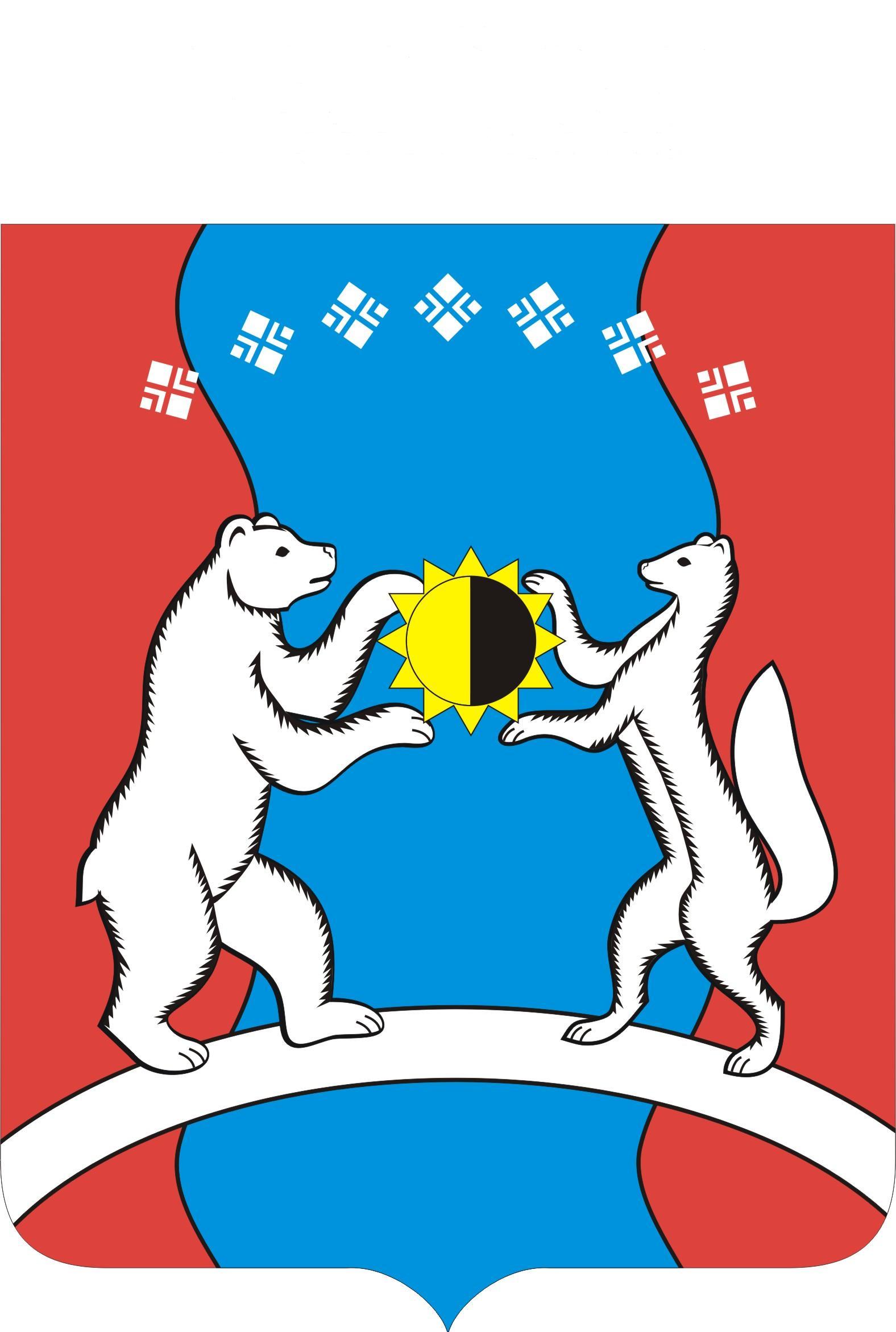 САХА ӨРӨСПҮҮБҮЛҮКЭТЭ АЛДАН  ОРОЙУОНА«АЛДАН КУОРАТ»МУНИЦИПАЛЬНАЙ  ТЭРИЛЛИИДЬАҺАЛТАТА           УУРААХ